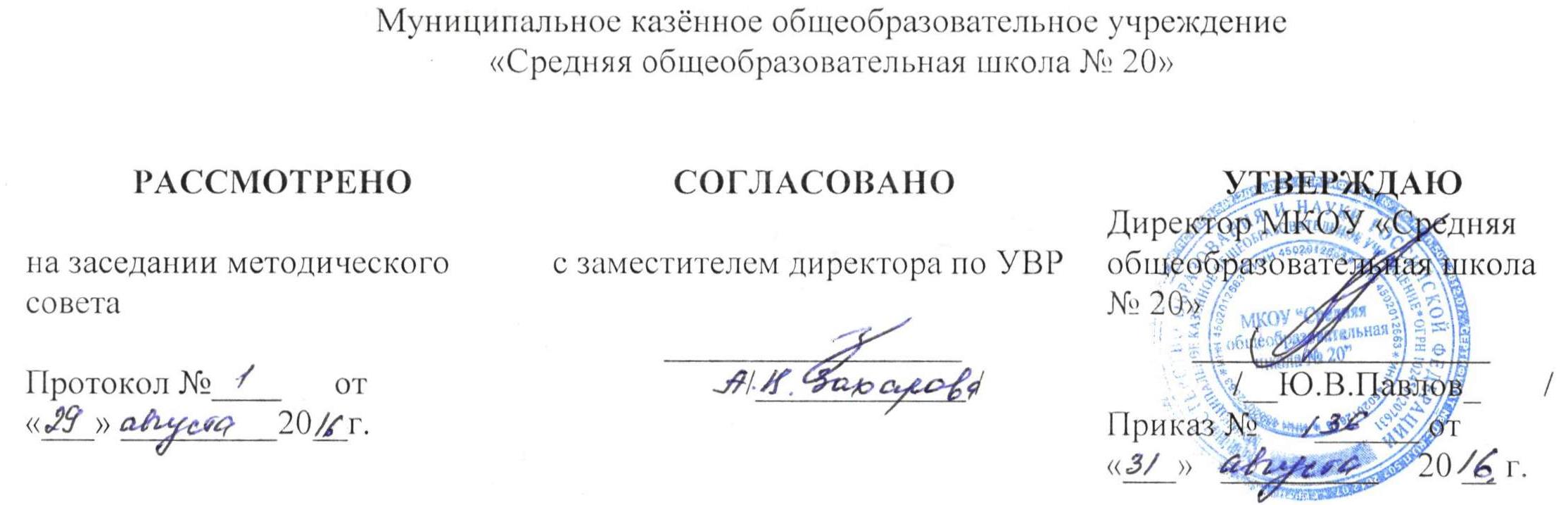 РАБОЧАЯ    ПРОГРАММА по ______обществознанию,   7 класс______учебный предмет (образовательная система), класс ______________2016-2017 учебный год_________________срок реализации программы___Колесникова Дарья Владимировна___Ф.И.О. составителя, квалификационная категорииг. Шадринск,  2016 годПояснительная запискаДанная рабочая программа предназначена для учащихся 7 класса средней общеобразовательной школы. Рабочая программа составлена на основании нормативных документов:Федеральный  закон  от 29.12.2012 № 273-ФЗ "Об образовании в Российской Федерации";Федеральный  компонент государственного образовательного стандарта общего образования (приказ Министерства образования России «Об утверждении федерального компонента государственных стандартов начального общего, основного общего и среднего (полного) общего образования» от 05.03.2004 г.  № 1089);Федеральный базисный учебный план (приказ Министерства образования России «Об утверждении федерального базисного учебного плана для начального общего, основного общего и среднего (полного) общего образования» от 09.03.2004 г.  № 1312);Авторская программа по курсу обществознания. Боголюбов, Л.Н., Городецкая, Н.И., Иванова, Л.Ф. Обществознание. 6-9 классыУстав МКОУ «Средняя общеобразовательная школа №20»;Учебный план МКОУ «Средняя общеобразовательная школа №20»  на 2016-2017 учебный год;Календарный учебный график на 2016-2017 учебный год.Рабочая программа по обществознанию для 7 класса ориентирована на использование учебника:Обществознание. 7 класс. Под ред. Л.Н. Боголюбова, Л.Ф. Ивановой. Просвещение. М., 2014.Рабочая программа предусматривает 34 часа, 1 час в неделю. В каждом разделе по 1 часу отведено на контрольный урок. Цели изучения обществознания.• воспитание общероссийской идентичности, патриотизма, гражданственности, социальной ответственности, правового самосознания, толерантности, приверженности ценностям, закрепленным в Конституции Российской Федерации; • развитие личности на исключительно важном этапе ее социализации — в подростковом возрасте, повышению уровня ее духовно-нравственной, политической и правовой культуры,  становлению социального поведения, основанного на уважении закона и правопорядка; углублению интереса к изучению социальных и гуманитарных дисциплин; формированию способности к личному самоопределению, самореализации, самоконтроля; повышению мотивации к высокопроизводительной, наукоемкой трудовой деятельности; • формирование у учащихся целостной картины общества, адекватной современному уровню знаний о нем и доступной по содержанию для школьников младшего и среднего подросткового возраста; освоению учащимися тех знаний об основных сферах человеческой деятельности и о социальных институтах, о формах регулирования общественных отношений, которые необходимы для взаимодействия с социальной средой и выполнения типичных социальных ролей человека и гражданина; • овладение учащимися умениями получать из разнообразных источников и критически осмысливать социальную информацию, систематизировать, анализировать полученные данные; освоению ими способов познавательной, коммуникативной, практической деятельности, необходимых для участия в жизни гражданского общества и правового государства; • формирование у учащихся опыта применения полученных знаний и умений для определения собственной позиции в общественной жизни; для решения типичных задач в области социальных отношений; для осуществления гражданской и общественной деятельности, развития межличностных отношений, включая отношения между людьми различных национальностей и вероисповеданий, а также в семейно-бытовой сфере; для соотнесения собственного поведения и поступков других людей с нравственными ценностями и нормами поведения, установленными законом; для содействия правовыми способами и средствами защите правопорядка в обществе.Общая характеристика учебного курса «Обществознание» - учебный предмет, изучаемый в основной школе с 5 по 9 класс.  Фундаментом курса являются научные знания об обществе и человеке. Обществознание изучает общественную жизнь многоаспектно, используя для этого комплекс общественных наук: философию, социологию, политологию, экономику, правоведение, социальную психологию, этику и культурологию. Это обуславливает специфику данного учебного предмета: его интерактивный характер, комплексное изучение современных социальных явлений и факторов и их влияние на жизнь человека.Место и роль обществоведческого знания в образовании молодого поколения обусловлены его познавательными и мировоззренческими свойствами, вкладом в духовно-нравственное становление личности человека.Современное развитие, социальные и политические процессы, информационные контексты, глобализация всех сфер жизни, этнический и религиозный политеизм, социальная стратификация предъявляют новые требования к общественным наукам и к преподаванию в школе. Обществознание становится гуманистической базой для образования в целом. Знания по курсу должны стать основой для формирования ценностного отношения, собственной позиции к явлениям социальной жизни, поиску созидательных способов жизнедеятельности. Курс «Обществознание» даёт возможность подростку оценить себя как личность, найти свой путь, раскрыть свой потенциал, понять свои социальные роли и собственное место в социуме и культурной среде.  Подросток приобретает опыт социального и культурного взаимодействия, становится активным гражданином.                        Требования к уровню подготовки учащихся: В результате изучения обществознания в 7 классе  ученик долженЗнать/понимать:сущность общества как формы совместной деятельности людей;характерные черты и признаки основных сфер жизни общества;содержание и значение социальных норм, регулирующих общественные отношения;социальные свойства человека, его взаимодействие с другими людьмитенденции развития общества в целом как сложной динамичной системы, а также  важнейших социальных институтов;Учащиеся должны уметь:описывать основные социальные объекты, выделяя их существенные признаки; человека как социально-деятельное существо; основные социальные роли;сравнивать социальные объекты, суждения об обществе и человеке, выявлять их общие черты и различия;объяснять взаимосвязи изученных социальных объектов (включая взаимодействия человека и общества, общества и природы, сфер общественной жизни, гражданина и государства);приводить примеры социальных объектов определенного типа, социальных отношений; ситуаций, регулируемых различными видами социальных норм; деятельности людей в различных сферах;оценивать поведение людей с точки зрения социальных норм, экономической рациональности;решать познавательные и практические задачи в рамках изученного материала, отражающие типичные ситуации в различных сферах деятельности человекаосуществлять поиск социальной информации по заданной теме из различных ее носителей (материалы СМИ, учебный текст и другие адаптированные источники); различать в социальной информации факты и мнения;самостоятельно составлять простейшие виды правовых документов (записки, заявления, справки, доверенности).Использовать приобретенные знания и умения в практической деятельности и повседневной жизни для:полноценного выполнения типичных для подростка социальных ролей;общей ориентации в актуальных общественных событиях и процессах;нравственной и правовой оценки конкретных поступков людей;реализации и защиты прав человека и гражданина, осознанного выполнения гражданских обязанностейпервичного анализа и использования социальной информации;сознательного неприятия антиобщественного поведения;совершенствования собственной познавательной деятельности;критического восприятия информации, получаемой в межличностном общении и массовой коммуникации; осуществления самостоятельного поиска, анализа и использования собранной социальной информации;решения практических проблем, возникающих в социальной деятельности;ориентировки в актуальных общественных событиях, определения личной гражданской позиции;оценки происходящих событий и поведения людей с точки зрения морали и права;осуществления конструктивного взаимодействия людей с разными убеждениями, культурными ценностями и социальным положением;понимания взаимосвязи учебного предмета с особенностями профессий и профессиональной деятельности, в основе которых лежат знания по данному учебному предмету.Критерии оценки знаний учащихся по обществознанию.   Устный, письменный ответОтметка «5» выставляется в том случае, если учащийся в полном объеме выполняет предъявленные задания и демонстрирует следующие знания и умения:• логично, развернуто излагать содержание вопроса, в котором продемонстрировано умение описать то или иное общественное явление или процесс;• сравнивать несколько социальных объектов, процессов (или несколько источников), выделяя их существенные признаки, закономерности развития;• делать вывод по вопросу и аргументировать его с теоретических позиций социальных наук;• сопоставлять различные точки зрения, выдвигать аргументы в обоснование собственной позиции и контраргументы по отношению к иным взглядам;• применять полученные знания при анализе конкретных ситуаций и планировать практические действия;• оценивать действия субъектов социальной жизни с точки зрения социальных норм, экономической рациональности;• раскрывать содержание основных обществоведческих терминов в контексте вопроса;Отметка «4» выставляется в том случае, если учащийсяпродемонстрировал предъявляемые требования такие же, как и к ответу на «отлично», но при ответе допустил неточности, не искажающие общего правильного смысла;• верно освятил тему вопроса, но не достаточно полно ее раскрыл;• продемонстрировал знание причинно-следственных связей, основных теоретических положений, но отдельные положения ответа не подтвердил фактами, не обосновал аргументами;• не смог самостоятельно дать необходимые поправки и дополнения;• дал определения прозвучавшим при ответе понятиям;• дал ответы на уточняющие вопросы.Отметка «3» выставляется в том случае, если учащийся• демонстрирует умение описывать то или иное общественное явление, объяснять его с помощью конкретных примеров;• делает элементарные выводы;• путается в терминах;• не может сравнить несколько социальных объектов или точек зрения;• не может аргументировать собственную позицию;• затрудняется в применении знаний на практике при решении конкретных ситуаций;• справляется с заданием лишь после наводящих вопросов.Отметка «2» выставляется в том случае, если учащийся или экзаменующийся• не увидел проблему, но не смог ее сформулировать;• не раскрыл проблему;• собственную точку зрения представил формально (высказал согласие или не согласие с автором);• Или информацию представил не в контексте задания• Или отказался отвечать.Нормы оценки письменной работы  по обществознаниюОтметка «5»  выставляется в том случае, если учащийся в полном объеме выполнил предъявляемые задания:• осуществил поиск социальной и иной информации и извлек знания из источника по заданной теме;• сумел интерпретировать полученную информацию и представить ее в различных знаковых системах;• увидел и сформулировал главную мысль, идею текста;• сумел сравнить разные авторские позиции и назвать критерий сравнения;• представил собственную точку зрения (позицию, отношение) при ответах на вопросы текста;• аргументировал свою позицию с опорой на теоретический материал базового курса;• продемонстрировал базовые знания смежных предметных областей при ответах на вопросы текста (естествознание, искусство и т.д.);• предъявил письменную работу в соответствии с требованиями оформления (реферат, доклад, сообщение, конспект и т.д.)Отметка «4» выставляется в том случае, если учащийся• осуществил поиск социальной или иной информации и извлек знания из источника по заданной теме;• увидел и сформулировал идею, главную мысль текста;• при сравнении разных авторских позиций не назвал критерий сравнения;• представил собственную точку зрения (позицию, отношение) при ответе на вопросы текста;• аргументировал свою позицию с опорой на теоретические знания базового курса;• обнаружил затруднения в применении базовых знаний смежных предметных областей (естествознание, искусство и т.д.);• не сумел интерпретировать полученную информацию и представить ее в различных знаковых системах;• в оформлении работы допустил неточности.Отметка «3»  выставляется в том случае, если учащийся• не смог осуществил поиск социальной информации и извлечь необходимый объем знаний по заданной теме;• почувствовал основную идею, тему текста, но не смог ее сформулировать;• попытался сравнить источники информации, но не сумел их классифицировать;• представил собственную точку зрения (позицию, отношение) при ответе на вопросы и задания текста;• не выполнил более трети требований к оформлению работы в полном объеме.Отметка «2» выставляется в том случае, если учащийся• выполнил менее одной четвертой части предлагаемых заданий;• не смог определить основную идею, мысль текста;• не раскрыл проблему; собственную точку зрения представил формально (высказал согласие или не согласие с мнением автора)• аргументация отсутствует;• или информация дана не в контексте задания.Содержание курса «Обществознание»Введение.  Как работать с учебником 1 часГлава 1. Человек и закон. (14 часов)Что значит жить по правилам? Правила этикета и хорошие манеры. Права и свободы человека и гражданина в России, их гарантии. Конституционные обязанности гражданина2. Права ребенка и их защита. Система законодательства. Почему важно соблюдать законы. Патриотизм и гражданственность. Вооружённые силы страны. Свобода и ответственность. Что такое дисциплина. Понятие правоотношений. Признаки и виды правонарушений. Понятие и виды юридической ответственности. Правоохранительные органы. Судебная система. Адвокатура. Нотариат. Взаимоотношения органов государственной власти и граждан. Глава 2. Человек и экономика. (15 часов)Экономика и её роль в жизни общества. Основные участники экономики. Разделение труда и специализация. Заработная плата и стимулирование труда. Производство, производительность труда. Факторы, влияющие на производительность труда. Издержки, выручка, прибыль. Предпринимательство и его организационно-правовые формы. Малое предпринимательство и фермерское хозяйство. Обмен, торговля. Формы торговли и реклама. Деньги. Инфляция. Банковские услуги, предоставляемые гражданам. Формы сбережения граждан. Неравенство доходов и экономические меры социальной поддержки. Экономика семьи. Ресурсы семьи. Семейный бюджет. Источники доходов семьи. Глава 3. Человек и природа. (4часа)Воздействие человека на природу. Экология. Производящее хозяйство. Творчество. Исчерпываемые богатства. Неисчерпываемые богатства. Загрязнение атмосферы. Естественное загрязнение. Загрязнение атмосферы человеком. Загрязнение воды и почвы. Биосфера. Охранять природу – значит охранять жизнь. Ответственное отношение к природе. Браконьер. Последствия безответственности Экологическая мораль. Господство над природой. Сотрудничество с природой. Закон на страже природы. Охрана природы. Правила охраны природы, установленные государством. Биосферные заповедники. Государственный контроль. Государственные инспекторы. Участие граждан в защите природы. Основные понятия: природа, экология, экологическая катастрофа, охрана природы. Тематический план по «Обществознанию» 7 класс.итого: 34 часаСписок литературыЛитература для учителя обществознания:Безбородов А. Б. Обществознание: учеб. / А. Б. Безбородое, М. Б. Буланова, В. Д. Губин. — М., 2008.Морозова С. А. Обществознание: учеб.-метод, пособие / С. А. Морозова. - СПб., 2001.Каверин Б. И. Обществознание /Б. И. Каверин, П. И. Чижик. - М., 2007.Тишков В. А. Российский народ: кн. для учителя / В. А. Тиш-ков. - М., 2010.Кравченко А. И. Социология и политология: учеб. пособие для студентов средних проф. учеб. заведений / А. И. Кравченко. — М., 2000.Майерс Д. Социальная психология / Д. Майерс. — СПб., 2005.Григорович Л. А. Педагогика и психология: учеб. пособие / Л. А. Григорович, Т. Д. Марцинковская. — М., 2003.Сухов А. Н. Социальная психология: учеб. пособие для студентов вузов / А. Н. Сухов [и др.]; под ред. А. Н. Сухова, А. А. Деркача. — М., 2001.Исаев Б. А. Социология в схемах и комментариях: учеб. пособие / Б. А. Исаев. — СПб., 2008.Миголатьев А. А. Курс политологии: учеб. / А. А. Миго-латьев, В. В. Огнева. — М., 2005.Политология: учеб. / под ред. В. А. Ачкасова, В. А. Гуто-рова. — М., 2005.Смирнов Г. Н. Политология: учеб. / Г. Н. Смирнов [и др.]. — М., 2008.Липсиц И. В. Экономика: учеб. для вузов. — М., 2007.Михайлушкин А. Н. Основы экономики: учеб. для ссузов / А. Н. Михайлушкин.— М., 2003.Носова С. С. Основы экономики: учеб. для студентов образовав учреждений среднего проф. образования / С. С. Носова. — М., 2002.Экономика для колледжей: базовый курс. — Ростов н/Д, 2005.Румянцева Е. Е. Новая экономическая энциклопедия / Е. Е. Румянцева. — М., 2005.Литература для учащихсяКонституция РФ.Всеобщая Декларация прав человека.Конвенция о правах ребенкаВаши права. Книга для уч-ся. «ВИТА-Пресс» 1996г.Цифровые образовательные ресурсы:http://him.1september.ru/index.php – журнал «Преподавание обществознания  в школе». http://him.1september.ru/urok/- Материалы к уроку: разработки, презентации. www.edios.ru – Эйдос – центр дистанционного образования. www.km.ru/education - учебные материалы и словари на сайте «Кирилл и Мефодий». http://djvu-inf.narod.ru/ - электронная библиотека.http://www.rsnet.ru/ — Официальная Россия (сервер органов государственной власти Российской Федерации).http://www.president.kremlin.ru/ — Президент Российской Федерации.http://www.rsnet.ru/ — Судебная власть Российской Федерации.http://www.jurizdat.ru/editions/official/lcrf — Собрание законодательства Российской Федерации.http://www.socionet.ru — Соционет: информационное пространство по общественным наукам.http://www.ifap.ru — Программа ЮНЕСКО «Информация для всех» в России.http: //www.gks.ru — Федеральная служба государственной статистики: базы данных, статистическая информация.http://www.alleng.ru/edu/social2.htm — Образовательные ресурсы Интернета — обществознание.   http://www.subscribe.ru/catalog/economics.education.eidos6social — Обществознание в школе (дистанционное обучение).                                                                                  http://www.lenta.ru   —   актуальные   новости   общественной жизни.                           http://www.fom.ru — Фонд общественного мнения (социологические исследования).      http://www.ecsocman.edu.ru — Экономика. Социология. Менеджмент. Федеральный образовательный порталhttp://www.50.economicus.ru — 50 лекций по микроэкономике.  http://www.gallery.economicus.ru — Галерея экономистов.                              http://www.be.economicus.ru — Основы экономики. Вводныйкурс.                         hup://www.cebe.sib.ru — Центр экономического и бизнес-образования: в помощь учителю. http://www.mba-start.ru/ — Бизнес-образование без границ.                              http://www.businessvoc.ru — Бизнес-словарь.                                                               http://www.hpo.opg — Права человека в России.                                                                  http://www.uznay-prezidenta.ru — Президент России — гражданам школьного возраста. http://www.mshr-ngo.ru — Московская школа прав человека.                        http://www.ombudsman.gov.ru — Уполномоченный по правам человека в Российской Федерации: официальный сайт.                                                                                http://www.pedagog-club.narod.ru/declaration2001.htm — Декларация прав школьника.     nttp://www.school-sector.relarn.ru/prava/ — Права и дети в Интернете.                            http://www.chelt.ru — журнал «Человек и труд».     http://www.orags.narod.ru/manuals/Pfil_Nik/23.htm — Духовная жизнь общества.                                     http: //www, countries. ru /library, htm — Библиотека по культурологии.    http://www.russianculture.ru/ — Культура России.                                    http://www.ecolife.ru/index.shtml — Экология и жизнь. Международный экологический портал.     http://www.ecosysterna.ru/ — Экологический центр «Экосистема».                           http://www.priroda.ru/ — Национальный портал «Природа России».                                        http://www.fw.ru — Фонд «Мир семьи» (демография, семейная политика).                                http: //www.glossary.ru/ — Глоссарий по социальным наукам№Наименование разделовКол-во часов1Вводный урок12Человек и закон143Человек и экономика154Человек и природа4